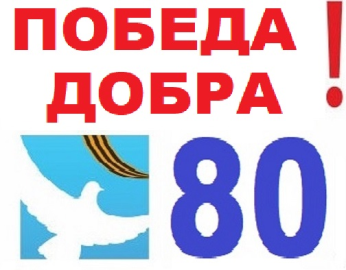 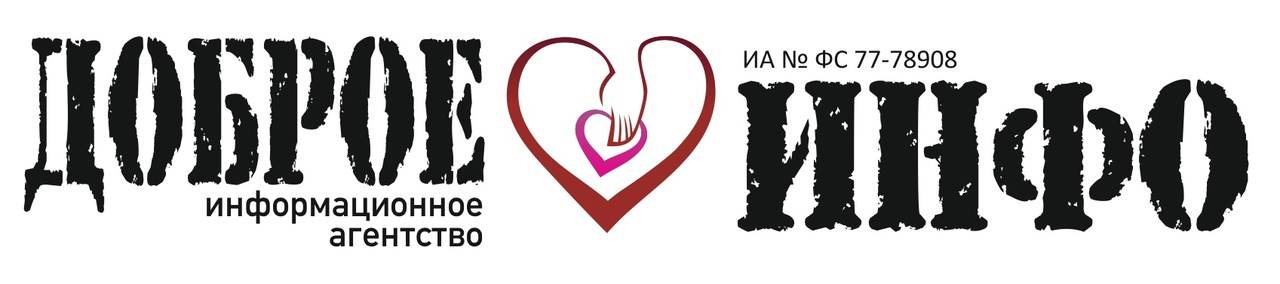 ПОЛОЖЕНИЕВсероссийский конкурс просветительских и патриотических видеороликов «ПОБЕДА ДОБРА!»(приём заявок до 30 ноября 2023 г.)Здравствуйте!Приглашаем творческие команды из образовательных организаций и учреждений культуры в преддверии 80-й годовщины Победы в Великой Отечественной войне 1941-1945 годов создать и презентовать свой просветительский/патриотический Видеоролик.О награждении: Открытым общественным голосованием (на интернет-портале https://победадобра.рф) будут определены 9 Видеороликов - Победителей, создатели которых получат Гранты по 80 тысяч рублей на развитие деятельности своей организации.Участие в Конкурсе бесплатное (без оплаты организационного взноса).Порядок участия:- До 30 ноября 2023 г. – отправка заявки (от организации) на данный Конкурс. - До 1 февраля 2024 г. – создание сценария Видеоролика, согласование его с Оргкомитетом Конкурса.- До 1 апреля 2024 г. – съемка и монтаж Видеоролика, его презентация Оргкомитету Конкурса.- До 1 мая 2024 г. – получение договоренностей (в виде гарантийных писем) от местных (региональных) средств массовой информации о размещении Видеоролика на их площадках/ресурсах на период общественного голосования (с 1 сентября 2024 г. по 9 мая 2025 г.).После 15 мая 2025 г. будут подведены итоги голосования и произведено награждение Победителей. Также все участники будут награждены Сертификатами/Благодарственными письмами.Каждая организация может направить на Конкурс один Видеоролик. Участие в создании Видеоролика могут принять все желающие – учащиеся/воспитанники, педагоги, родители, другие заинтересованные лица (до 20 человек).О заполнении заявки:Участие в Конкурсе полностью добровольное. Представителю организации необходимо заполнить заявку. Форма заявки на 3 странице.Заявка на участие направляется в текстовом виде файле word (.doc). Шрифт 14, Arial, выравнивание текста по ширине. В теме электронного письма необходимо указать «Заявка на Конкурс Видеороликов». В наименовании файла word заявки указывается электронный адрес, с которого направляется заявка. Заявки и вопросы по участию необходимо направлять на blago-konkurs@mail.ru !!ВАЖНО:- Всем организациям в течение 15 рабочих дней после окончания приёма заявок направляются Рекомендации по съемкам и оформлению Видеороликов.- Получение гарантийных писем от местных СМИ о размещении Видеоролика является обязательным условием участия в Конкурсе!- Перед отправкой заявки необходимо ознакомиться с разделом «Отдельные положения» на 5 странице.Общие требования к Видеороликам:- К участию будут приниматься Видеоролики, созданные на любительскую видеокамеру или смартфон (без применения профессиональной видео или светотехники).- Содержание – патриотическая и просветительская информация к Юбилею Победы 2025 года, ориентированная на аудиторию любого возраста 0+.- Хронометраж – от 2 до 4 минут.- Горизонтальная съемка.- Должны соблюдаться авторские права третьих лиц. К примеру, использование музыкальных композиций должно быть согласовано с правообладателями.- Видеоконтент не должен содержать коммерческой, политической, религиозной рекламы или материалов 18 +.- Не допускается размещение Видеоролика в открытом доступе до старта общественного голосования.- Расходы, связанные с созданием Видеоролика или размещением его в СМИ, участники или их партнеры берут на себя.Форма заявки:Заявка на участие на участие в Конкурсе видеороликов «ПОБЕДА ДОБРА!» (направляется на blago-konkurs@mail.ru, в текстовом виде в файле word,до 30 ноября 2023 г. (включительно))!ВАЖНО:- Заявка должна быть заполнена в полном объеме. Редактирование (изменение формы) не допускается.- Перед отправкой документов необходимо перепроверить содержание заявки и наименование файлов.Контактная информация:Информационное агентство «ДОБРОЕ ИНФО»(г. Москва, www.tolkodobroe.info)это независимая организация, ставящая первоочередным в своей работе реализацию социально-значимой миссии - продвижение просветительской и общественно-полезной информации для детей, педагогов и родителей различной тематики.Основное направление деятельности: Организация просветительских проектов и конкурсных программ для учащихся, педагогов и родителей.Организационно-правовая форма:  Индивидуальный предприниматель.Осуществляет деятельность с  2011 года:- Свидетельство о государственной регистрации 24 № 006250101 (ОГРН 311246817900169).- Свидетельство СМИ Информационное агентство № ФС 77-78908.
Контактное лицо: Володин Сергей Александрович.Электронный адрес для консультаций: blago-konkurs@mail.ru.Почтовый адрес: 125009, г. Москва, ул. Тверская, д. 9,  а/я 98.Всем участникам также рекомендуется вступить в официальную группу ИА «Доброе Инфо» в социальной сети сайта «Вконтакте» - для получения оперативной информации по ходу проведения Конкурса - https://vk.com/konkursblago. !ОБРАЩАЕМ ВНИМАНИЕ:- Конкурс «ПОБЕДА ДОБРА!» полностью содействует реализации Указа Президента РФ № 568 от 31 июля 2023 г. «О подготовке и проведении празднования 80-й годовщины Победы в Великой Отечественной войне 1941-1945 годов».- Мероприятия, реализуемые Информационным агентством «ДОБРОЕ ИНФО», включены в Перечень олимпиад и иных интеллектуальных и творческих конкурсов на 2023/24 учебный год Министерства просвещения РФ (Приказ № 649 от 31 августа 2023 г.).Отдельные положения:- Участником Конкурса может стать любая образовательная организация или учреждение культуры РФ (как государственная, так и частная), так и любой ее представитель. За участие всех лиц, не достигших 18-летнего возраста, отвечают родители или другие законные представители (например, педагоги) - по каждому несовершеннолетнему будет запрошено письменное Согласие на участие.- Отправка в адрес Оргкомитета заявок и видеоматериалов означает согласие организаций и их представителей на обработку персональных данных, а также согласие со всеми условиями данного Положения.- Подтверждением получения Оргкомитетом заявок является письмо-автоответчик с электронного адреса получателя.- Направляемые в Оргкомитет информационные материалы (в том числе Видеоролики) должны не нарушать права и достоинства граждан, и не противоречить Законодательству РФ и условиям настоящего Положения. - Все поля в заявке должны быть заполнены в полном объеме. В случае некорректного заполнения заявки - она не будет принята к рассмотрению. Оргкомитет может отказать в участии в Конкурсе без объяснения причин.- Оргкомитет может изменять и дополнять (в одностороннем порядке) правила, порядок и сроки проведения Конкурса, с обязательной публикацией этих изменений на сайте ИА «Доброе Инфо» www.tolkodobroe.info  или в социальной сети Вконтакте vk.com/konkursblago или на победадобра.рф.- Представленные материалы могут быть использованы в информационных и иных целях без выплаты какого-либо вознаграждения, также Информационное агентство имеет право в течение и после проведения Конкурса осуществлять различные информационные рассылки на электронные адреса, указанные участниками.- Оргкомитет вправе на своё усмотрение редактировать представленные для участия информационные и видеоматериалы.- Оргкомитет не несет ответственности за ненадлежащую работу почтовых, курьерских и провайдерских служб, сетей и средств связи.- Оргкомитет не несет ответственности за использование информации об участниках или видеоконтента третьими лицами.- За достоверность указанных сведений отвечают участники или их законные представители. В случае обнаружения факта недостоверной информации или нарушения авторства третьих лиц - Видеоролик подлежит удалению из списка участников.- Все документы на участие должны быть направлены с одного электронного адреса, с которого направлялась заявка.- В случае намеренного нарушения условий данного Положения (в том числе сроков), несоответствия видеороликов Рекомендациям по оформлению, наличия фактов нарушения Законодательства РФ - участие аннулируется.- В случае участия в Конкурсе на 31 августа 2024 г. менее 30 Видеороликов - будет определены только два Победителя с награждением Грантом в размере 80 тысяч рублей.1Полное наименование организации2Сокращенное наименование организации3Регион (наименование)4Контактные данные организации (почтовый адрес (с указанием индекса), электронный адрес (обязательно))5ФИО руководителя организации6ФИО контактного лица (лицо старше 18 лет)7Планируемое количество участников (и указать количество через дробь по категориям) Учащиеся/Педагоги/Родители (до 20)8Откуда Вы узнали о данном Конкурсе? (или кто Вам порекомендовал принять участие?)9Проинформировали ли Вы своих знакомых и коллег из других организаций о данном Конкурсе? (указать примерное количество)10Есть ли у Вас опыт по созданию тематических Видеороликов? Если да, то какой?11Есть ли у Вашей организации партнеры - местные СМИ, которые возможно смогут разметить у себя Ваш Видеоролик?12В случае победы на какие цели будет направлен Грант?